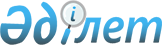 О внесении изменения в Методику расчета и порядок наложения штрафов за нарушение общих правил конкуренции на трансграничных рынкахРешение Совета Евразийской экономической комиссии от 30 октября 2020 года № 99.
      В соответствии с подпунктом 11 Протокола об общих принципах и правилах конкуренции (приложение № 19 к Договору о Евразийском экономическом союзе от 29 мая 2014 года) и пунктом 64 приложения № 1 к Регламенту работы Евразийской экономической комиссии, утвержденному Решением Высшего Евразийского экономического совета от 23 декабря 2014 г. № 98, Совет Евразийской экономической комиссии решил:
      1. Пункт 12 Методики расчета и порядка наложения штрафов за нарушение общих правил конкуренции на трансграничных рынках, утвержденных Решением Совета Евразийской экономической комиссии от 17 декабря 2012 г. № 118, дополнить абзацем следующего содержания:
      "В сроки, указанные в абзацах первом и втором настоящего пункта, не включается срок, на который рассмотрение дела было приостановлено по основанию, указанному в подпункте 3 пункта 30 Порядка рассмотрения дел о нарушении общих правил конкуренции на трансграничных рынках, утвержденного Решением Совета Евразийской экономической комиссии от 23 ноября 2012 г. № 99.".
      2. Изменение, предусмотренное настоящим Решением, применяется при введении мер, указанных в подпункте 3 пункта 30 Порядка рассмотрения дел о нарушении общих правил конкуренции на трансграничных рынках, утвержденного Решением Совета Евразийской экономической комиссии от 23 ноября 2012 г. № 99, и вступивших в силу в установленном законодательством государств – членов Евразийского экономического союза порядке не ранее даты вступления в силу настоящего Решения.
      3. Настоящее Решение вступает в силу по истечении 30 календарных дней с даты его официального опубликования.
					© 2012. РГП на ПХВ «Институт законодательства и правовой информации Республики Казахстан» Министерства юстиции Республики Казахстан
				
      Члены Совета Евразийской экономической комиссии:

От Республики Армения

От Республики Беларусь

От Республики Казахстан

От Кыргызской Республики

От Российской Федерации

М. Григорян

И. Петришенко

А. Смаилов

А. Новиков

А. Оверчук
